УПРАВЛЕНИЕ ФИНАНСОВ ЛИПЕЦКОЙ ОБЛАСТИ                        П Р И К А З                                                                      г. Липецк    26.05. 2021 года                                                                                 №199         На основании пункта 2 статьи 20 Бюджетного кодекса Российской ФедерацииПРИКАЗЫВАЮ:1. Внести изменения в состав кодов классификации доходов областного бюджета, закрепленных за главным администратором доходов областного бюджета 035 «Управление строительства и архитектуры Липецкой области» согласно Перечню главных администраторов доходов областного бюджета – органов государственной власти Липецкой области, государственных органов Липецкой области, исполнительных органов государственной власти Липецкой области на 2021 год и на плановый период 2022 и 2023 годов, утвержденного Законом Липецкой области от    18 декабря 2020 года № 470-ОЗ «Об областном бюджете на 2021 год и на плановый период 2022 и 2023 годов», дополнив его следующими кодами бюджетной классификации Российской Федерации:«035 2 19 27139 02 0000 150 Возврат остатков субсидий на софинансирование капитальных вложений в объекты государственной (муниципальной) собственности в рамках создания и модернизации объектов спортивной инфраструктуры региональной собственности (муниципальной собственности) для занятий физической культуры и спортом из бюджетов субъектов Российской Федерации.2. Отделу бюджетного планирования и межбюджетных отношений (Наумова Т.В.) в течение 10 дней обеспечить публикацию настоящего приказа в газете «Липецкая газета» и на Официальном интернет - портале правовой информации (www.pravo.gov.ru), в сети Интернет на официальном сайте администрации Липецкой области и интернет - портале бюджетной системы Липецкой области.Заместитель главы администрации области -начальник управления финансов области		      	         В.М. ЩеглеватыхВносит:Зам.начальника отдела финансированияотраслей экономики Дата:______________________			    	Н.С.Шмуклер Согласовано:Первый заместитель начальника управления финансов областиДата:______________________				Л.В. БурловаЗам.начальника отдела бюджетного планирования и межбюджетных отношенийДата:______________________				Т.В.НаумоваСотрудник правового управленияадминистрации областиДата:______________________				_______________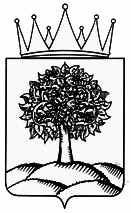 Об    изменении    кодов    бюджетнойклассификации, закрепленных за главными администраторами доходов областного бюджета – органами государственной власти Липецкой области, государственными органами Липецкой области, исполнительными органами государственной власти Липецкой области на 2021 год и на плановый период 2022 и 2023 годов